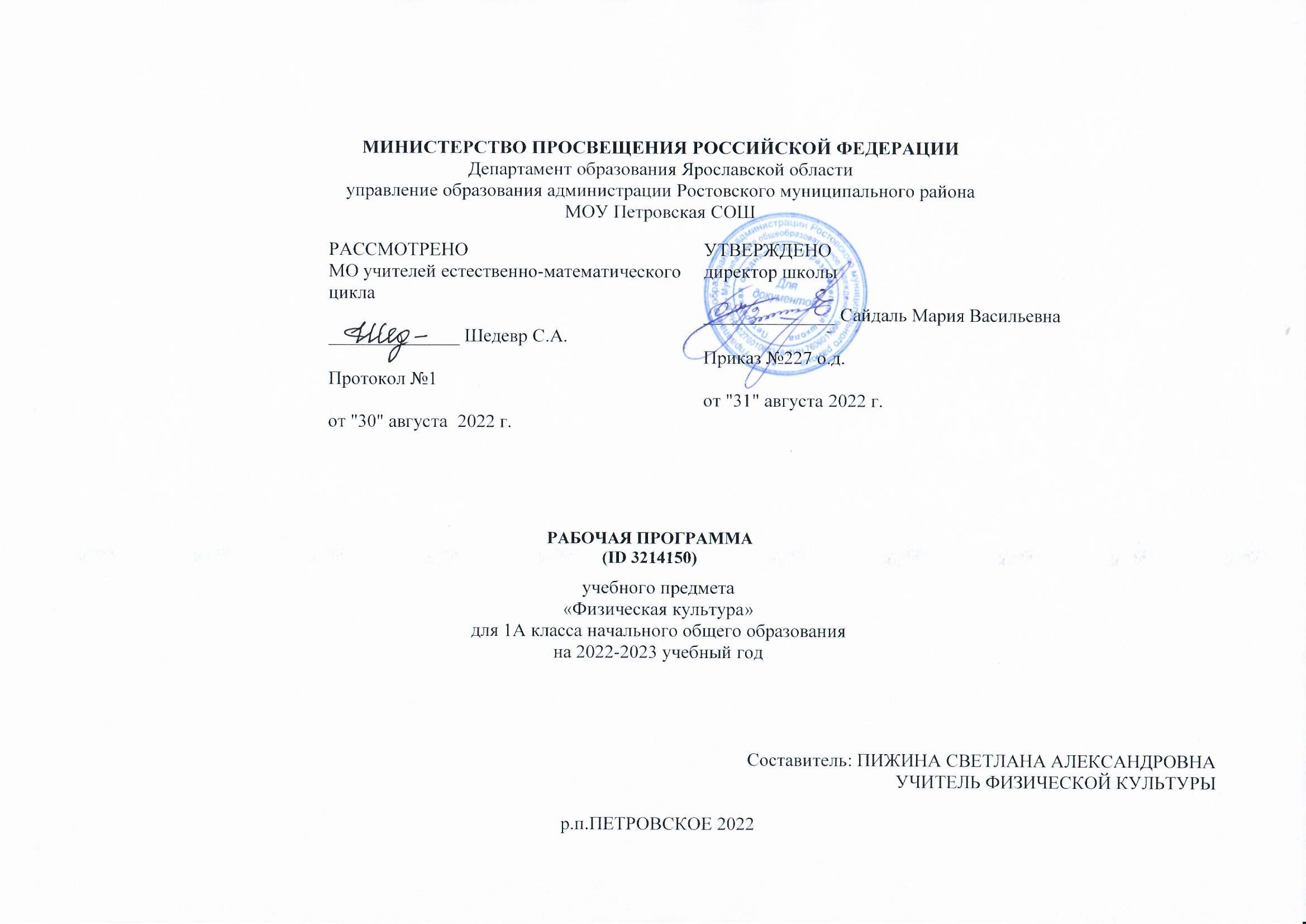 ПОЯСНИТЕЛЬНАЯ ЗАПИСКАПри создании программы учитывались потребности современного российского общества в физически крепком и деятельном подрастающем поколении, способном активно включаться в разнообразные формы здорового образа жизни, использовать ценности физической культуры для саморазвития, самоопределения и самореализации.В программе нашли своё отражение объективно сложившиеся реалии современного социокультурного развития общества, условия деятельности образовательных организаций, запросы родителей, учителей и методистов на обновление содержания образовательного процесса, внедрение в его практику современных подходов, новых методик и технологий.Изучение учебного предмета «Физическая культура» имеет важное значение в онтогенезе детей младшего школьного возраста. Оно активно воздействует на развитие их физической, психической и социальной природы, содействует укреплению здоровья, повышению защитных свойств организма, развитию памяти, внимания и мышления, предметно ориентируется на активное вовлечение младших школьников в самостоятельные занятия физической культурой и спортом.Целью образования по физической культуре в начальной школе является формирование у учащихся основ здорового образа жизни, активной творческой самостоятельности в проведении разнообразных форм занятий физическими упражнениями. Достижение данной цели обеспечивается ориентацией учебного предмета на укрепление и сохранение здоровья школьников, приобретение ими знаний и способов самостоятельной деятельности, развитие физических качеств и освоение физических упражнений оздоровительной, спортивной и прикладноориентированной направленности.Развивающая ориентация учебного предмета «Физическая культура» заключается в формировании у младших школьников необходимого и достаточного физического здоровья, уровня развития физических качеств и обучения физическим упражнениям разной функциональной направленности. Существенным достижением такой ориентации является постепенное вовлечение обучающихся в здоровый образ жизни за счёт овладения ими знаниями и умениями по организации самостоятельных занятий подвижными играми, коррекционной, дыхательной и зрительной гимнастикой, проведения физкультминуток и утренней зарядки, закаливающих процедур, наблюдений за физическим развитием и физической подготовленностью.Воспитывающее значение учебного предмета раскрывается в приобщении обучающихся к истории и традициям физической культуры и спорта народов России, формировании интереса к регулярным занятиям физической культурой и спортом, осознании роли занятий физической культурой в укреплении здоровья, организации активного отдыха и досуга. В процессе обучения у обучающихся активно формируются положительные навыки и способы поведения, общения и взаимодействия со сверстниками и учителями, оценивания своих действий и поступков в процессе совместной коллективной деятельности.Методологической основой структуры и содержания программы по физической культуре для начального общего образования является личностно-деятельностный подход, ориентирующий педагогический процесс на развитие целостной личности обучающихся. Достижение целостного развития становится возможным благодаря освоению младшими школьниками двигательной деятельности, представляющей собой основу содержания учебного предмета «Физическая культура». Двигательная деятельность оказывает активное влияние на развитие психической и социальной природы обучающихся. Как и любая деятельность, она включает в себя информационный, операциональный и мотивационно-процессуальный компоненты, которые находят своё отражение в соответствующих дидактических линиях учебного предмета.В целях усиления мотивационной составляющей учебного предмета и подготовки школьников к выполнению комплекса ГТО в структуру программы в раздел «Физическое совершенствование» вводится образовательный модуль «Прикладно-ориентированная физическая культура». Данный модуль позволит удовлетворить интересы учащихся в занятиях спортом и активном участии в спортивных соревнованиях, развитии национальных форм соревновательной деятельности и систем физического воспитания.Содержание модуля «Прикладно-ориентированная физическая культура», обеспечивается Примерными программами по видам спорта, которые рекомендуются Министерством просвещения РФ для занятий физической культурой и могут использоваться образовательными организациями исходя из интересов учащихся, физкультурно-спортивных традиций, наличия необходимой материально-технической базы, квалификации педагогического состава. Помимо Примерных программ, рекомендуемых Министерством просвещения РФ, образовательные организации могут разрабатывать своё содержание для модуля «Прикладно-ориентированная физическая культура» и включать в него популярные национальные виды спорта, подвижные игры и развлечения, основывающиеся на этнокультурных, исторических и современных традициях региона и школы.Планируемые результаты включают в себя личностные, метапредметные и предметные результаты. Личностные результаты представлены в программе за весь период обучения в начальной школе; метапредметные и предметные результаты — за каждый год обучения.Результативность освоения учебного предмета учащимися достигается посредством современных научно-обоснованных инновационных средств, методов и форм обучения, информационно-коммуникативных технологий и передового педагогического опыта.Место учебного предмета «Физическая культура» в учебном планеВ 1 классе на изучение предмета отводится 3 часа в неделю, суммарно 96 часов.СОДЕРЖАНИЕ УЧЕБНОГО ПРЕДМЕТА Знания о физической культуре. Понятие «физическая культура» как занятия физическими упражнениями и спортом по укреплению здоровья, физическому развитию и физической подготовке. Связь физических упражнений с движениями животных и трудовыми действиями древних людей.Способы самостоятельной деятельности. Режим дня и правила его составления и соблюдения.Физическое совершенствование. Оздоровительная физическая культура. Гигиена человека и требования к проведению гигиенических процедур. Осанка и комплексы упражнений для правильного её развития. Физические упражнения для физкультминуток и утренней зарядки.Спортивно-оздоровительная физическая культура. Правила поведения на уроках физической культуры, подбора одежды для занятий в спортивном зале и на открытом воздухе.Гимнастика с основами акробатики. Исходные положения в физических упражнениях: стойки, упоры, седы, положения лёжа. Строевые упражнения: построение и перестроение в одну и две шеренги, стоя на месте; повороты направо и налево; передвижение в колонне по одному с равномерной скоростью.Гимнастические упражнения: стилизованные способы передвижения ходьбой и бегом; упражнения с гимнастическим мячом и гимнастической скакалкой; стилизованные гимнастические прыжки.Акробатические упражнения: подъём туловища из положения лёжа на спине и животе; подъём ног из положения лёжа на животе; сгибание рук в положении упор лёжа; прыжки в группировке, толчком двумя ногами; прыжки в упоре на руки, толчком двумя ногами.Лыжная подготовка. Переноска лыж к месту занятия. Основная стойка лыжника. Передвижение на лыжах ступающим шагом (без палок). Передвижение на лыжах скользящим шагом (без палок).Лёгкая атлетика. Равномерная ходьба и равномерный бег. Прыжки в длину и высоту с места толчком двумя ногами, в высоту с прямого разбега.Подвижные и спортивные игры. Считалки для самостоятельной организации подвижных игр.Прикладно-ориентированная физическая культура. Развитие основных физических качеств средствами спортивных и подвижных игр. Подготовка к выполнению нормативных требований комплекса ГТО.ПЛАНИРУЕМЫЕ ОБРАЗОВАТЕЛЬНЫЕ РЕЗУЛЬТАТЫЛичностные результатыЛичностные результаты освоения учебного предмета «Физическая культура» на уровне начального общего образования достигаются в единстве учебной и воспитательной деятельности организации в соответствии с традиционными российскими социокультурными и духовно-нравственными ценностями, принятыми в обществе правилами и нормами поведения и способствуют процессам самопознания, самовоспитания и саморазвития, формирования внутренней позиции личности.Личностные результаты должны отражать готовность обучающихся руководствоваться ценностями и приобретение первоначального опыта деятельности на их основе:становление ценностного отношения к истории и развитию физической культуры народов России, осознание её связи с трудовой деятельностью и укреплением здоровья человека;формирование нравственно-этических норм поведения и правил межличностного общения во время подвижных игр и спортивных соревнований, выполнения совместных учебных заданий;проявление уважительного отношения к соперникам во время соревновательной деятельности, стремление оказывать первую помощь при травмах и ушибах;уважительное отношение к содержанию национальных подвижных игр, этнокультурным формам и видам соревновательной деятельности;стремление к формированию культуры здоровья, соблюдению правил здорового образа жизни;проявление интереса к исследованию индивидуальных особенностей физического развития и физической подготовленности, влияния занятий физической культурой и спортом на их показатели.Метапредметные результатыМетапредметные результаты отражают достижения учащихся в овладении познавательными, коммуникативными и регулятивными универсальными учебными действиями, умения их использовать в практической деятельности. Метапредметные результаты формируются на протяжении каждого года обучения.По окончании первого года обучения учащиеся научатся:познавательные УУД:находить общие и отличительные признаки в передвижениях человека и животных;устанавливать связь между бытовыми движениями древних людей и физическими упражнениями из современных видов спорта;сравнивать способы передвижения ходьбой и бегом, находить между ними общие и отличительные признаки;выявлять признаки правильной и неправильной осанки, приводить возможные причины её нарушений;коммуникативные УУД:воспроизводить названия разучиваемых физических упражнений и их исходные положения; высказывать мнение о положительном влиянии занятий физической культурой, оценивать влияние гигиенических процедур на укрепление здоровья; управлять эмоциями во время занятий физической культурой и проведения подвижных игр, соблюдать правила поведения и положительно относиться к замечаниям других учащихся и учителя; обсуждать правила проведения подвижных игр, обосновывать объективность определения победителей;регулятивные УУД:выполнять комплексы физкультминуток, утренней зарядки, упражнений по профилактике нарушения и коррекции осанки; выполнять учебные задания по обучению новым физическим упражнениям и развитию физических качеств;проявлять уважительное отношение к участникам совместной игровой и соревновательной деятельности.Предметные результатыК концу обучения в первом классе обучающийся научится:приводить примеры основных дневных дел и их распределение в индивидуальном режиме дня;соблюдать правила поведения на уроках физической культурой, приводить примеры подбора одежды для самостоятельных занятий;выполнять упражнения утренней зарядки и физкультминуток;анализировать причины нарушения осанки и демонстрировать упражнения по профилактике её нарушения;демонстрировать построение и перестроение из одной шеренги в две и в колонну по одному;выполнять ходьбу и бег с равномерной и изменяющейся скоростью передвижения;демонстрировать передвижения стилизованным гимнастическим шагом и бегом, прыжки на месте с поворотами в разные стороны и в длину толчком двумя ногами;передвигаться на лыжах ступающим и скользящим шагом (без палок);играть в подвижные игры с общеразвивающей направленностью.ТЕМАТИЧЕСКОЕ ПЛАНИРОВАНИЕ ПОУРОЧНОЕ ПЛАНИРОВАНИЕУЧЕБНО-МЕТОДИЧЕСКОЕ ОБЕСПЕЧЕНИЕ ОБРАЗОВАТЕЛЬНОГО ПРОЦЕССА ОБЯЗАТЕЛЬНЫЕ УЧЕБНЫЕ МАТЕРИАЛЫ ДЛЯ УЧЕНИКАФизическая культура, 1-4 класс/Лях В.И., Акционерное общество «Издательство «Просвещение»;Введите свой вариант:МЕТОДИЧЕСКИЕ МАТЕРИАЛЫ ДЛЯ УЧИТЕЛЯФизическая культура, 1-4 класс/Лях В.И., Акционерное общество «Издательство «Просвещение»;

Физическая культура. Методические рекомендации. 1-4 классы

Физическая культура. Рабочие программы. Предметная линия учебников В. И. Ляха. 1-4 классы.ЦИФРОВЫЕ ОБРАЗОВАТЕЛЬНЫЕ РЕСУРСЫ И РЕСУРСЫ СЕТИ ИНТЕРНЕТhttps://yandex.ru/search/?text=%D1%80%D0%BE%D1%81%D1%81%D0%B8%D0%B9%D1%81%D0%BA%D0%B0%D1%8F+%D1%8D%D0%BB%D0%B5%D0%BA%D1%82%D1%80%D0%BE%D0%BD%D0%BD%D0%B0%D1%8F+%D1%88%D0%BA%D0%BE%D0%BB%D0%B0+%D0%BE%D1%84%D0%B8%D1%86%D0%B8%D0%B0%D0%BB%D1%8C%D0%BD%D1%8B%D0%B9+%D1%81%D0%B0%D0%B9%D1%82&lr=110290&clid=2149672-305&win=360&src=suggest_B

https://iu.ru/?admitad_uid=f6b23995f2112190988b7b076bc55237&utm_source=admitad

https://yandex.ru/search/?text=%D0%BA%D0%BE%D0%BF%D0%B8%D0%BB%D0%BA%D0%B0+%D1%83%D1%80%D0%BE%D0%BA%D0%BE%D0%B2+%D1%81%D0%B0%D0%B9%D1%82+%D0%B4%D0%BB%D1%8F+%D1%83%D1%87%D0%B8%D1%82%D0%B5%D0%BB%D0%B5%D0%B9&lr=110290&clid=2149672-305&win=360&src=suggest_B

https://yandex.ru/search/?text=%D0%BC%D1%83%D0%BB%D1%8C%D1%82%D0%B8%D1%83%D1%80%D0%BE%D0%BA+%D0%BC%D0%BE%D0%B9+%D1%81%D0%B0%D0%B9%D1%82+%D0%B2%D1%85%D0%BE%D0%B4&lr=110290&clid=2149672-305&win=360&src=suggest_T
№
п/пНаименование разделов и тем программыКоличество часовКоличество часовКоличество часовКоличество часовДата изученияВиды деятельностиВиды деятельностиВиды деятельностиВиды деятельностиВиды, формы контроляВиды, формы контроляЭлектронные (цифровые) образовательные ресурсыЭлектронные (цифровые) образовательные ресурсы№
п/пНаименование разделов и тем программывсегоконтр рабпракт рабпракт рабВиды деятельностиВиды деятельностиВиды деятельностиВиды деятельностиВиды, формы контроляВиды, формы контроляЭлектронные (цифровые) образовательные ресурсыЭлектронные (цифровые) образовательные ресурсыРаздел 1. Знания о физической культуреРаздел 1. Знания о физической культуреРаздел 1. Знания о физической культуреРаздел 1. Знания о физической культуреРаздел 1. Знания о физической культуреРаздел 1. Знания о физической культуреРаздел 1. Знания о физической культуреРаздел 1. Знания о физической культуреРаздел 1. Знания о физической культуреРаздел 1. Знания о физической культуреРаздел 1. Знания о физической культуреРаздел 1. Знания о физической культуреРаздел 1. Знания о физической культуреРаздел 1. Знания о физической культуреРаздел 1. Знания о физической культуре1.1.Что понимается под физической культурой101102.09.2022обсуждают рассказ учителя о видах спорта и занятиях физическими упражнениями, которым обучают школьников на уроках физической культуры, рассказывают об известных видах спорта и проводят примеры упражнений, которые умеют выполнять;;
ПРЕЗЕНТАЦИЯ;
обсуждают рассказ учителя о видах спорта и занятиях физическими упражнениями, которым обучают школьников на уроках физической культуры, рассказывают об известных видах спорта и проводят примеры упражнений, которые умеют выполнять;;
ПРЕЗЕНТАЦИЯ;
обсуждают рассказ учителя о видах спорта и занятиях физическими упражнениями, которым обучают школьников на уроках физической культуры, рассказывают об известных видах спорта и проводят примеры упражнений, которые умеют выполнять;;
ПРЕЗЕНТАЦИЯ;
обсуждают рассказ учителя о видах спорта и занятиях физическими упражнениями, которым обучают школьников на уроках физической культуры, рассказывают об известных видах спорта и проводят примеры упражнений, которые умеют выполнять;;
ПРЕЗЕНТАЦИЯ;
Практическая работа;
Практическая работа;
https://resh.edu.ru/subject/9/1/https://resh.edu.ru/subject/9/1/Итого по разделуИтого по разделу1Раздел 2. Способы самостоятельной деятельностиРаздел 2. Способы самостоятельной деятельностиРаздел 2. Способы самостоятельной деятельностиРаздел 2. Способы самостоятельной деятельностиРаздел 2. Способы самостоятельной деятельностиРаздел 2. Способы самостоятельной деятельностиРаздел 2. Способы самостоятельной деятельностиРаздел 2. Способы самостоятельной деятельностиРаздел 2. Способы самостоятельной деятельностиРаздел 2. Способы самостоятельной деятельностиРаздел 2. Способы самостоятельной деятельностиРаздел 2. Способы самостоятельной деятельностиРаздел 2. Способы самостоятельной деятельностиРаздел 2. Способы самостоятельной деятельностиРаздел 2. Способы самостоятельной деятельности2.1.Режим дня школьника101106.09.2022обсуждают предназначение режима дня, определяют основные дневные мероприятия первоклассника и распределяют их по часам с утра до вечера;;
обсуждают предназначение режима дня, определяют основные дневные мероприятия первоклассника и распределяют их по часам с утра до вечера;;
обсуждают предназначение режима дня, определяют основные дневные мероприятия первоклассника и распределяют их по часам с утра до вечера;;
обсуждают предназначение режима дня, определяют основные дневные мероприятия первоклассника и распределяют их по часам с утра до вечера;;
Практическая работа;
Практическая работа;
https://nsportal.ru/nachalnaya-shkola/materialy-dlya-roditelei/2017/05/25/rezhim-dnya-dlya-uchenika-nachalnoy-shkolyhttps://nsportal.ru/nachalnaya-shkola/materialy-dlya-roditelei/2017/05/25/rezhim-dnya-dlya-uchenika-nachalnoy-shkolyИтого по разделуИтого по разделу1ФИЗИЧЕСКОЕ СОВЕРШЕНСТВОВАНИЕФИЗИЧЕСКОЕ СОВЕРШЕНСТВОВАНИЕФИЗИЧЕСКОЕ СОВЕРШЕНСТВОВАНИЕФИЗИЧЕСКОЕ СОВЕРШЕНСТВОВАНИЕФИЗИЧЕСКОЕ СОВЕРШЕНСТВОВАНИЕФИЗИЧЕСКОЕ СОВЕРШЕНСТВОВАНИЕФИЗИЧЕСКОЕ СОВЕРШЕНСТВОВАНИЕФИЗИЧЕСКОЕ СОВЕРШЕНСТВОВАНИЕФИЗИЧЕСКОЕ СОВЕРШЕНСТВОВАНИЕФИЗИЧЕСКОЕ СОВЕРШЕНСТВОВАНИЕФИЗИЧЕСКОЕ СОВЕРШЕНСТВОВАНИЕФИЗИЧЕСКОЕ СОВЕРШЕНСТВОВАНИЕФИЗИЧЕСКОЕ СОВЕРШЕНСТВОВАНИЕФИЗИЧЕСКОЕ СОВЕРШЕНСТВОВАНИЕФИЗИЧЕСКОЕ СОВЕРШЕНСТВОВАНИЕРаздел 3. Оздоровительная физическая культураРаздел 3. Оздоровительная физическая культураРаздел 3. Оздоровительная физическая культураРаздел 3. Оздоровительная физическая культураРаздел 3. Оздоровительная физическая культураРаздел 3. Оздоровительная физическая культураРаздел 3. Оздоровительная физическая культураРаздел 3. Оздоровительная физическая культураРаздел 3. Оздоровительная физическая культураРаздел 3. Оздоровительная физическая культураРаздел 3. Оздоровительная физическая культураРаздел 3. Оздоровительная физическая культураРаздел 3. Оздоровительная физическая культураРаздел 3. Оздоровительная физическая культураРаздел 3. Оздоровительная физическая культура3.1.Личная гигиена и гигиенические процедуры101109.09.2022знакомятся с гигиеническими процедурами и правилами их выполнения, устанавливают время их проведения в режиме дня;
знакомятся с гигиеническими процедурами и правилами их выполнения, устанавливают время их проведения в режиме дня;
знакомятся с гигиеническими процедурами и правилами их выполнения, устанавливают время их проведения в режиме дня;
знакомятся с гигиеническими процедурами и правилами их выполнения, устанавливают время их проведения в режиме дня;
Устный опрос;
Устный опрос;
https://resh.edu.ru/subject/lesson/5097/conspect/326356/https://resh.edu.ru/subject/lesson/5097/conspect/326356/3.2.Осанка человека101113.09.2022определяют целесообразность использования физических упражнений для профилактики нарушения осанки;;
определяют целесообразность использования физических упражнений для профилактики нарушения осанки;;
определяют целесообразность использования физических упражнений для профилактики нарушения осанки;;
определяют целесообразность использования физических упражнений для профилактики нарушения осанки;;
Практическая работа;
Практическая работа;
http://cgon.rospotrebnadzor.ru/content/62/1335/http://cgon.rospotrebnadzor.ru/content/62/1335/3.3.Утренняя зарядка и физкультминутки в режиме дня школьника202216.09.2022обсуждают рассказ учителя о физкультминутке как комплексе физических упражнений, её предназначении в учебной деятельности учащихся младшего школьного возраста;
обсуждают рассказ учителя о физкультминутке как комплексе физических упражнений, её предназначении в учебной деятельности учащихся младшего школьного возраста;
обсуждают рассказ учителя о физкультминутке как комплексе физических упражнений, её предназначении в учебной деятельности учащихся младшего школьного возраста;
обсуждают рассказ учителя о физкультминутке как комплексе физических упражнений, её предназначении в учебной деятельности учащихся младшего школьного возраста;
Практическая работа;
Практическая работа;
https://nsportal.ru/nachalnaya-shkola/zdorovyy-obraz-zhizni/2020/02/20/fizkultminutki-na-urokah-v-1-klassehttps://nsportal.ru/nachalnaya-shkola/zdorovyy-obraz-zhizni/2020/02/20/fizkultminutki-na-urokah-v-1-klasseИтого по разделуИтого по разделу4Раздел 4. Спортивно-оздоровительная физическая культураРаздел 4. Спортивно-оздоровительная физическая культураРаздел 4. Спортивно-оздоровительная физическая культураРаздел 4. Спортивно-оздоровительная физическая культураРаздел 4. Спортивно-оздоровительная физическая культураРаздел 4. Спортивно-оздоровительная физическая культураРаздел 4. Спортивно-оздоровительная физическая культураРаздел 4. Спортивно-оздоровительная физическая культураРаздел 4. Спортивно-оздоровительная физическая культураРаздел 4. Спортивно-оздоровительная физическая культураРаздел 4. Спортивно-оздоровительная физическая культураРаздел 4. Спортивно-оздоровительная физическая культураРаздел 4. Спортивно-оздоровительная физическая культураРаздел 4. Спортивно-оздоровительная физическая культураРаздел 4. Спортивно-оздоровительная физическая культура4.1.Модуль "Гимнастика с основами акробатики". Правила поведения на уроках физической культуры202201.11.2022знакомятся с правилами поведения на уроках физической культуры, требованиями к обязательному их соблюдению;;
знакомятся с правилами поведения на уроках физической культуры, требованиями к обязательному их соблюдению;;
знакомятся с правилами поведения на уроках физической культуры, требованиями к обязательному их соблюдению;;
знакомятся с правилами поведения на уроках физической культуры, требованиями к обязательному их соблюдению;;
Практическая работа;
Практическая работа;
https://nsportal.ru/nachalnaya-shkola/fizkultura/2014/04/04/tekhnika-bezopasnosti-na-urokakh-fizkulturyhttps://nsportal.ru/nachalnaya-shkola/fizkultura/2014/04/04/tekhnika-bezopasnosti-na-urokakh-fizkultury4.2.Модуль "Гимнастика с основами акробатики". Исходные положения в физических упражнениях303308.11.2022разучивают основные исходные положения для выполнения гимнастических упражнений, их названия и требования к выполнению (стойки; упоры; седы, положения лёжа);
разучивают основные исходные положения для выполнения гимнастических упражнений, их названия и требования к выполнению (стойки; упоры; седы, положения лёжа);
разучивают основные исходные положения для выполнения гимнастических упражнений, их названия и требования к выполнению (стойки; упоры; седы, положения лёжа);
разучивают основные исходные положения для выполнения гимнастических упражнений, их названия и требования к выполнению (стойки; упоры; седы, положения лёжа);
Практическая работа;
Практическая работа;
https://nsportal.ru/nachalnaya-shkola/fizkultura/2022/01/17/gimnastika-ishodnye-polozheniyahttps://nsportal.ru/nachalnaya-shkola/fizkultura/2022/01/17/gimnastika-ishodnye-polozheniya4.3.Модуль "Гимнастика с основами акробатики". Строевые упражнения и организующие команды на уроках физической культуры303329.11.2022наблюдают и анализируют образец техники учителя, уточняют выполнение отдельных технических элементов;;
наблюдают и анализируют образец техники учителя, уточняют выполнение отдельных технических элементов;;
наблюдают и анализируют образец техники учителя, уточняют выполнение отдельных технических элементов;;
наблюдают и анализируют образец техники учителя, уточняют выполнение отдельных технических элементов;;
Практическая работа;
Практическая работа;
https://nsportal.ru/nachalnaya-shkola/fizkultura/2014/08/30/prezentatsiya-stroevaya-podgotovkahttps://nsportal.ru/nachalnaya-shkola/fizkultura/2014/08/30/prezentatsiya-stroevaya-podgotovka4.4.Модуль "Гимнастика с основами акробатики". Гимнастические упражнения303318.11.2022наблюдают и анализируют образцы техники гимнастических упражнений учителя, уточняют выполнение отдельных элементов;;
наблюдают и анализируют образцы техники гимнастических упражнений учителя, уточняют выполнение отдельных элементов;;
наблюдают и анализируют образцы техники гимнастических упражнений учителя, уточняют выполнение отдельных элементов;;
наблюдают и анализируют образцы техники гимнастических упражнений учителя, уточняют выполнение отдельных элементов;;
Практическая работа;
Практическая работа;
https://gimnastika.su/dlya-detey/gimnastika-v-1-klasse-2https://gimnastika.su/dlya-detey/gimnastika-v-1-klasse-24.5.Модуль "Гимнастика с основами акробатики". Акробатические упражнения303316.12.2022наблюдают и анализируют образцы техники учителя, контролируют её выполнение другими учащимися, помогают им исправлять ошибки;
наблюдают и анализируют образцы техники учителя, контролируют её выполнение другими учащимися, помогают им исправлять ошибки;
наблюдают и анализируют образцы техники учителя, контролируют её выполнение другими учащимися, помогают им исправлять ошибки;
наблюдают и анализируют образцы техники учителя, контролируют её выполнение другими учащимися, помогают им исправлять ошибки;
Практическая работа;
Практическая работа;
https://infourok.ru/akrobaticheskie-uprazhneniya-po-predmetu-fizicheskaya-kultura-dlya-uchaschihsya-klassov-3755171.htmlhttps://infourok.ru/akrobaticheskie-uprazhneniya-po-predmetu-fizicheskaya-kultura-dlya-uchaschihsya-klassov-3755171.html4.6.Модуль "Лыжная подготовка". Строевые команды в лыжной подготовке707710.01.2023по образцу учителя разучивают выполнение строевых команд: «Лыжи на плечо!»; «Лыжи под руку!»; «Лыжи к ноге!», стоя на месте в одну шеренгу;;
по образцу учителя разучивают выполнение строевых команд: «Лыжи на плечо!»; «Лыжи под руку!»; «Лыжи к ноге!», стоя на месте в одну шеренгу;;
по образцу учителя разучивают выполнение строевых команд: «Лыжи на плечо!»; «Лыжи под руку!»; «Лыжи к ноге!», стоя на месте в одну шеренгу;;
по образцу учителя разучивают выполнение строевых команд: «Лыжи на плечо!»; «Лыжи под руку!»; «Лыжи к ноге!», стоя на месте в одну шеренгу;;
Практическая работа;
Практическая работа;
https://nsportal.ru/shkola/fizkultura-i-sport/library/2014/01/11/prezentatsiya-lyzhnaya-podgotovka-dlya-1klassahttps://nsportal.ru/shkola/fizkultura-i-sport/library/2014/01/11/prezentatsiya-lyzhnaya-podgotovka-dlya-1klassa4.7.Модуль "Лыжная подготовка". Передвижение на лыжах ступающим и скользящим шагом808813.01.2023разучивают имитационные упражнения техники передвижения на лыжах ступающим шагом, контролируют отдельные её элементы;;
разучивают имитационные упражнения техники передвижения на лыжах ступающим шагом, контролируют отдельные её элементы;;
разучивают имитационные упражнения техники передвижения на лыжах ступающим шагом, контролируют отдельные её элементы;;
разучивают имитационные упражнения техники передвижения на лыжах ступающим шагом, контролируют отдельные её элементы;;
Практическая работа;
Практическая работа;
https://nsportal.ru/shkola/fizkultura-i-sport/library/2016/04/26/konspekt-uroka-dlya-1-klassa-po-teme-stupayushchiy-ihttps://nsportal.ru/shkola/fizkultura-i-sport/library/2016/04/26/konspekt-uroka-dlya-1-klassa-po-teme-stupayushchiy-i4.8.Модуль "Лёгкая атлетика". Равномерное передвижение в ходьбе и беге606620.09.2022обучаются равномерной ходьбе в колоне по одному с использованием лидера (передвижение учителя);;
обучаются равномерной ходьбе в колоне по одному с использованием лидера (передвижение учителя);;
обучаются равномерной ходьбе в колоне по одному с использованием лидера (передвижение учителя);;
обучаются равномерной ходьбе в колоне по одному с использованием лидера (передвижение учителя);;
Практическая работа;
Практическая работа;
https://nsportal.ru/nachalnaya-shkola/fizkultura/2020/12/04/prezentatsii-k-uroku-fizicheskoy-kultury-dlya-1-klassa-beghttps://nsportal.ru/nachalnaya-shkola/fizkultura/2020/12/04/prezentatsii-k-uroku-fizicheskoy-kultury-dlya-1-klassa-beg4.9.Модуль "Лёгкая атлетика". Прыжок в длину с места606623.09.2022разучивают одновременное отталкивание двумя ногами (прыжки вверх из полуприседа на месте; с поворотом в правую и левую сторону);;
разучивают одновременное отталкивание двумя ногами (прыжки вверх из полуприседа на месте; с поворотом в правую и левую сторону);;
разучивают одновременное отталкивание двумя ногами (прыжки вверх из полуприседа на месте; с поворотом в правую и левую сторону);;
разучивают одновременное отталкивание двумя ногами (прыжки вверх из полуприседа на месте; с поворотом в правую и левую сторону);;
Практическая работа;
Практическая работа;
http://vsudu-sport.ru/article/pryzhki-v-dlinuhttp://vsudu-sport.ru/article/pryzhki-v-dlinu4.10Модуль "Лёгкая атлетика". Прыжок в длину и в высоту с прямого разбега303327.09.2022наблюдают выполнение образца техники прыжка в высоту с прямого разбега, анализируют основные его фазы (разбег, отталкивание, полёт, приземление);;
наблюдают выполнение образца техники прыжка в высоту с прямого разбега, анализируют основные его фазы (разбег, отталкивание, полёт, приземление);;
наблюдают выполнение образца техники прыжка в высоту с прямого разбега, анализируют основные его фазы (разбег, отталкивание, полёт, приземление);;
наблюдают выполнение образца техники прыжка в высоту с прямого разбега, анализируют основные его фазы (разбег, отталкивание, полёт, приземление);;
Практическая работа;
Практическая работа;
https://infourok.ru/metodika-nachalnogo-obucheniya-prizhkam-v-klasse-1682641.htmlhttps://infourok.ru/metodika-nachalnogo-obucheniya-prizhkam-v-klasse-1682641.html4.11Модуль "Подвижные и спортивные игры". Подвижные игры130131330.09.2022разучивают считалки для проведения совместных подвижных игр; используют их при распределении игровых ролей среди играющих;;
разучивают считалки для проведения совместных подвижных игр; используют их при распределении игровых ролей среди играющих;;
разучивают считалки для проведения совместных подвижных игр; используют их при распределении игровых ролей среди играющих;;
разучивают считалки для проведения совместных подвижных игр; используют их при распределении игровых ролей среди играющих;;
Практическая работа;
Практическая работа;
https://nsportal.ru/nachalnaya-shkola/fizkultura/2013/11/30/podvizhnye-igry-na-urokakh-fizkulturyhttps://nsportal.ru/nachalnaya-shkola/fizkultura/2013/11/30/podvizhnye-igry-na-urokakh-fizkulturyИтого по разделуИтого по разделу57Раздел 5. Прикладно-ориентированная физическая культураРаздел 5. Прикладно-ориентированная физическая культураРаздел 5. Прикладно-ориентированная физическая культураРаздел 5. Прикладно-ориентированная физическая культураРаздел 5. Прикладно-ориентированная физическая культураРаздел 5. Прикладно-ориентированная физическая культураРаздел 5. Прикладно-ориентированная физическая культураРаздел 5. Прикладно-ориентированная физическая культураРаздел 5. Прикладно-ориентированная физическая культураРаздел 5. Прикладно-ориентированная физическая культураРаздел 5. Прикладно-ориентированная физическая культураРаздел 5. Прикладно-ориентированная физическая культураРаздел 5. Прикладно-ориентированная физическая культураРаздел 5. Прикладно-ориентированная физическая культураРаздел 5. Прикладно-ориентированная физическая культура5.1.Рефлексия: демонстрация прироста показателей физических качеств к нормативным требованиям комплекса ГТО33002.05.202302.05.202302.05.202302.05.2023демонстрация прироста показателей физических качеств к нормативным требованиям комплекса ГТО;
демонстрация прироста показателей физических качеств к нормативным требованиям комплекса ГТО;
демонстрация прироста показателей физических качеств к нормативным требованиям комплекса ГТО;
Тестирование;
Тестирование;
https://multiurok.ru/files/metodicheskaia-razrabotka-programma-po-fizichesk-1.htmlhttps://multiurok.ru/files/metodicheskaia-razrabotka-programma-po-fizichesk-1.htmlИтого по разделуИтого по разделу33ОБЩЕЕ КОЛИЧЕСТВО ЧАСОВ ПО ПРОГРАММЕОБЩЕЕ КОЛИЧЕСТВО ЧАСОВ ПО ПРОГРАММЕ666633336666№
п/пТема урокаКоличество часовКоличество часовКоличество часовДата изученияВиды, формы контроля№
п/пТема урокавсегоконтрольные работыпрактические работыДата изученияВиды, формы контроля1.Что понимается под физической культурой.Правила поведения на уроках физической культуры.Равномерное передвижение в ходьбе и беге10102.09.2022Практическая работа;
2.Режим дня школьника. Корригирующая ходьба.Обучение движениям рук и ног в шаге и беге.10106.09.2022Практическая работа;
3.Основные правила личной гигиены.Специальные беговые упражнения.10109.09.2022Практическая работа;
4.Осанка человека.Комплекс упражнений утренней гимнастики.10113.09.2022Практическая работа;
5.Утренняя зарядка и физкультминутки в режиме дня школьника.Физические упражнения:исходные положения.10116.09.2022Практическая работа;
6.Строевые упражнения и организующие команды на уроках физической культуры. Закрепление выполнения упражнений общей разминки10120.09.2022Практическая работа;
7.История Олимпийских игр.Олимпийские игры в России. Исходные положения в физических упражнениях. 10123.09.2022Практическая работа;
8.Бег с высокого старта.Бег с ускорением. Прыжок в длину с места10127.09.2022Практическая работа;
9.Подвижные игры с элементами ходьбы и бега.Прыжок в длину и в высоту с прямого разбега10130.09.2022Практическая работа;
10.Техника безопасности при проведении физических упражнений и спортивных эстафет10104.10.2022Практическая работа;
11.Метание малого мяча с места в вертикальную цель.10107.10.2022Практическая работа;
12.Метание малого мяча на точность.10111.10.2022Практическая работа;
13.Обучение ловле и передачи мяча.10114.10.2022Практическая работа;
14.Отработка ловле и передачи мяча.10118.10.2022Практическая работа;
15.Эстафеты с мячами.10121.10.2022Практическая работа;
16.Подвижные игры с мячом.10125.10.2022Практическая работа;
17.Игры на формирование мышечного корсета,осанки.10128.10.2022Практическая работа;
18.Техника безопасности на уроках гимнастики.Строевые упражнения.10108.11.2022Практическая работа;
19.Упражнения для укрепления мышц тела и развития гибкости позвоночника,упражнения для разогревания (скручивания) мышц спины ("веревочка").10111.11.2022Практическая работа;
20.Упражнения для укрепления мышц спины и увеличения их эластичности ("рыбка","лодочка","коробочка").10115.11.2022Практическая работа;
21.Исходные положения в физических упражнениях:стойки,седы,упоры,положение лежа.10118.11.2022Практическая работа;
22.Упражнения для развития гибкости позвоночника и плечевого пояса."Мост" из положения лежа.10122.11.2022Практическая работа;
23."Мост" из положения лежа.Перекаты в группировке.10125.11.2022Практическая работа;
24.Группировка,кувырок в сторону.10129.11.2022Практическая работа;
25.Подводящие упражнения для освоения кувырка вперед.10102.12.2022Практическая работа;
26.Упражнения в равновесии на полу.10106.12.2022Практическая работа;
27.Упражнения в равновесии на низком бревне.10109.12.2022Практическая работа;
28.Освоение подводящих упражнений к выполнению продольных и поперечных шпагатов ("ящерка")10113.12.2022Практическая работа;
29.Комплекс упражнений с предметами.Упражнения с гимнастической скакалкой.10116.12.2022Практическая работа;
30.Упражнения для развития гибкости.10120.12.2022Практическая работа;
31.Подвижные игры с гимнастической скакалкой.10123.12.2022Практическая работа;
32.Прыжки через скакалку,вперед,назад.10127.12.2022Практическая работа;
33.ТБ на уроках лыжной подготовки. Строевые команды:"лыжи на плечо!","Лыжи под руку!","Лыже к ноге!" стоя на месте в шеренге.10110.01.2023Практическая работа;
34.Способы передвижения в колонне по два с лыжами в руках.10113.01.2023Практическая работа;
35.Повороты на месте разными способами.10117.01.2023Практическая работа;
36.Стойка лыжника, имитационные упражнения техники передвижения.10120.01.2023Практическая работа;
37.Передвижения на лыжах ступающим шагом.10124.01.2023Практическая работа;
38.Передвижение на лыжах скользящим шагом.10127.01.2023Практическая работа;
39.Техника работы рук и ног при передвижении скользящим шагом.10131.01.2023Практическая работа;
40.Техника передвижения скользящим и ступающим шагом.10103.02.2023Практическая работа;
41.Подъем в уклон "лесенкой".10107.02.2023Практическая работа;
42.Техника спуска с пологого склона.10110.02.2023Практическая работа;
43.Прохождение дистанции 1 км.,подготовка к сдаче норм ГТО.10114.02.2023Практическая работа;
44.Прохождение дистанции 1 км. с использованием изученных способов передвижения.10117.02.2023Практическая работа;
45.Преодоление препятствий на лыжах.10128.02.2023Практическая работа;
46.Понятие терминов лыжных гонок.Соревнования.10103.03.2023Практическая работа;
47.Подвижные игры на лыжах.10107.03.2023Практическая работа;
48.Инструктаж по ТБ на уроках подвижных игр.Упражнения с мячом.10110.03.2023Практическая работа;
49.Русские народные игры.10114.03.2023Практическая работа;
50.Подвижные игры народов мира.10117.03.2023Практическая работа;
51.Броски,ловля и передача мяча в подвижных играх.10121.03.2023Практическая работа;
52.Эстафеты с волейбольным и баскетбольным мячом.10124.03.2023Практическая работа;
53.Подвижные игры с ведением мяча.10104.04.2023Практическая работа;
54.Подвижные игры с элементами метаний.10107.04.2023Практическая работа;
55.Упражнения на развитие координационных способностей на материале спортивных игр.10111.04.2023Практическая работа;
56.Подвижные игры с футбольным мячом.10114.04.2023Практическая работа;
57.Подвижные игры с элементами футбола.10118.04.2023Практическая работа;
58.Отработка навыков выполнения упражнений с футбольным мячом.10121.04.2023Практическая работа;
59.Игровые задания с мячом.10125.04.2023Практическая работа;
60.Инструктаж по ТБ на уроках легкой атлетики.Освоение фазы отталкивания и приземления (прыжок вверх толчком двумя ногами).10102.05.2023Практическая работа;
61.Освоение фазы отталкивания и приземления (прыжок вверх-вперед толчком двумя ногами с невысокой площадки).10105.05.2023Практическая работа;
62.Эстафеты с использованием бега и прыжков.10110.05.2023Практическая работа;
63.Легкоатлетическая полоса препятствий.10112.05.2023Практическая работа;
64.Отработка навыков выполнения упражнений для развития координации.10116.05.2023Практическая работа;
65.демонстрация прироста показателей физических качеств к нормативным требованиям комплекса ГТО.10119.05.2023Практическая работа;
66.Демонстрация прироста показателей физических качеств к нормативным требованиям комплекса ГТО.Подготовка к сдаче норм ГТО:бег 30 м. с высокого старта,смешанное передвижение 1 км..10123.05.2023Практическая работа;
ОБЩЕЕ КОЛИЧЕСТВО ЧАСОВ ПО ПРОГРАММЕОБЩЕЕ КОЛИЧЕСТВО ЧАСОВ ПО ПРОГРАММЕ660666666